Form E2: Application for rent concessionPurpose of the formPlease use this form to tell us why you feel the Council should allow you to rent Council accommodation at less than market rent.  This will allow us to assess the social value of the service that your organisation provides and the benefits to the Council and residents of letting the property at less than best consideration. Please read guidance E2a before completing this form.  Please note that where a question is marked * you can leave this blank if you have previously completed and submitted form E3: Application form for community organisations requesting space.   Details of your requirementsPlease complete all sections below and include evidence where requested.  Please enclose a copy of your latest financial accounts and your business plan.Contact Details Return the completed form, along with supporting information / documents in the post or via email – contact details below: Commercial Estate and Investment TeamAddress: Waltham Forest Town Hall, Forest Rd, London E17 4JF                   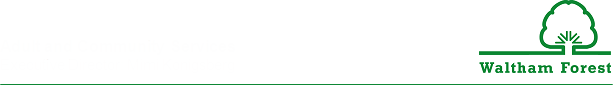 Telephone: 020 8496 8074/8069Email: PropertyEnquiries@walthamforest.gov.ukContact detailsContact details1Name of organisation/venture:2Contact details for lead representative of organisation/venture:Name:Address:Telephone number(s):          Home:          Work:           Mobile:Email address:3Contact details for additional representative of organisation/venture (if applicable):Name:Address:Telephone number(s):          Home:          Work:           Mobile:Email address:About your organisation/ventureAbout your organisation/venture4Type of organisation/venture (voluntary/community/charity/other)*45Aims of your organisation/venture*56Are you a registered charity?6Yes              Please state Charity Number: _________________________No About the service you provideAbout the service you provide7What do you use/intend to use the accommodation for and what services do you provide?*78Please explain why you require a rent concession89Please provide evidence of the benefits to the Council and wider community of the Council renting the site to you at less than market rent. 910Will the services you offer specifically target/cater for any of the following groups? Please tick if so.10Elderly people Young people Adults with disabilities Young people with disabilities Other  (please state):11Please indicate whether you anticipate being able to pay full market rent for the site in future and if so, when.  This is to ensure that we have all relevant information about your current and anticipated financial standing.FundingFunding12Please provide details of any funding you have secured to support achieving your aims and paying overheads, including rent? (Please include details of organisations you have secured funding from and the amount.)*12Cash in bank Grant funding  (please state):Other  (please state):13If you are receiving funding, would you be agreeable to us collecting your rent directly from your funder?13Yes No Not applicable Anything else?Anything else?14Please use this space to tell us anything else that you think will support your application1415Please tick to confirm that you have enclosed a copy of your financial accounts for the most recent financial year Please tick here if not applicable 16Please tick to confirm that you have enclosed a copy of your current business plan 17Privacy Notice and Consent:https://www.walthamforest.gov.uk/content/estate-management-services-privacy-noticeI have read the Privacy Notice and I confirm and give consent to The Council to collect, store and process my information as pertaining to assessing my application for a rent concession. 